Магические квадраты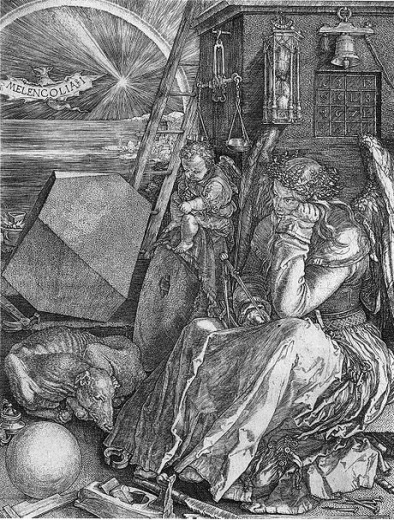 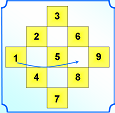 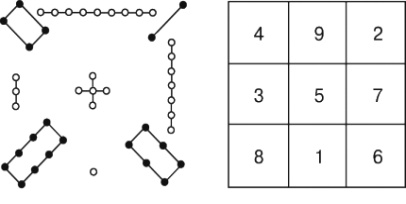 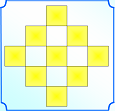 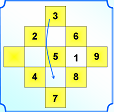 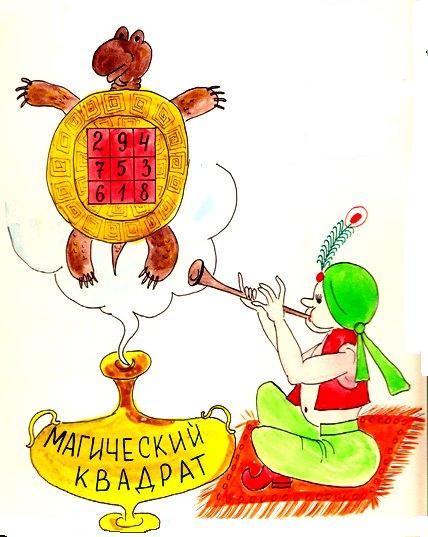 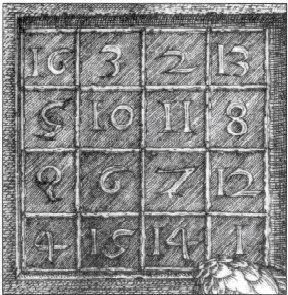 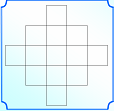 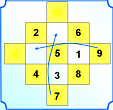 